2022 Deferred exam – Worked Solutions1.Draw a labelled diagram of the experimental arrangement that the student could have used. 
runway/air‐track with two trolleys/riders
means of getting trolleys to stick to each other, e.g. pin and cork means of measuring distance and time, e.g cards and light gatesDescribe how the student could have made these measurements. 
description of how distance was determined 
description of how time was determined
description of how velocity was calculated, i.e. velocity = distance divided by timeWhat additional steps could the student have taken in order to make these measurements more accurate?
clean the track to minimise friction, tilt the track slightly to offset friction etc.
Why should body A be moving with a constant velocity before the collision? 
So that the velocity measured is the impact velocity / so its velocity on impact is known
How did the student check this? 
Measure the initial velocity of body A twice [e.g. by comparing different sections of the tape]
What velocity would you expect body A to have had before the collision? 
The mass of body A was twice that of body B. So massA = 2 massB
total momentum before collision = total momentum after collision.m1u1 	+	 m2u2 		= 	m1v1 	+ 	m2v2Body B is at rest before collision and both bodies move off together with a common velocity v3 afterwards:		mAu1 + 0 = (mA+mB)(v3)	But mA = 2 mB	 so total mass afterwards = 3 mA	mAu1 = (3mA)(v3)		u1 = (3)(v3)v3 = 0.18 m s–1		u1 = (3)(0.18) = 0.54 p = mv = 3 × 0.18 = 0.54  kg m s-10.54 ÷ 2 = 0.27 m s–1

2.Draw a labelled diagram of the apparatus that the student could have used in the experiment. 
means of producing steam  
means of delivering (dry) steam [e.g. steam trap, lagging of delivery tube] 
water in calorimeter (with lagging or lid)
thermometer in water Calculate the specific latent heat of vaporisation of water. 
mwater = 49.7 g 	 				msteam = 1.3 g
Δwater = 14 °C		Δsteam = 74 °C 
ΔE = ml
ΔE = mcΔ   
(25.6 × 910 × 14) + (49.7 × 4180 ×14) = (1.3 × lv) + (1.3 × 4180 × 74)  
lv = 2.18 × 106  J kg–1
Why did the student use water that that had been cooled to below room temperature? 
so that heat lost ≈ heat gained
Discuss one advantage and one disadvantage of using a greater mass of steam. 
advantage: less % error [in msteam or in any Δ] disadvantage: water gets too hot / loss of heat to surroundings
3. What is meant by the focal length of a concave mirror? 
distance from the focal point/focus to the [back of] the mirror How did the student find an approximate value for the focal length? 
measured the image distance for a distant objectWhy did the student find an approximate value for the focal length? 
to make sure the object was not placed inside the focal lengthDescribe how the position of the image was determined. 
move screen/mirror/object until sharpest image is formed 
Use the data in the table to calculate the focal length. 
1/u + 1/v = 1/f  
one value calculated for f  Average f calculatedSketch the shape of a converging lens.
correct shape How does the arrangement of the apparatus differ between the two experiments? screen is on the same side of the mirror as the object  
screen is on the other side of the lens as the object 4.What is meant by the word “monochromatic”?  
one colour/wavelength/frequencyDescribe how the apparatus was arranged in this experiment. 
experiment.diffraction grating screen/spectrometer correct arrangement
Explain how the value of d was determined. read from diffraction grating Explain how the value of  for each image, was determined. protractor // spectrometer // meter stick for angle with straight through // subtract zero order angle // correct trigonometry Why would the student have wanted this? 
less % error State one way in which the student could have achieved a larger angular separation of the images without changing the light source. 
images without changing the light source.move grating and screen apart / decrease d If the grating being used had 400 lines per mm, calculate the wavelength of the light.  
3λ = (1/400000) × sin 50 λ = 6.38 × 10–7 mDraw a diagram of what is observed when a beam of white light is passed through a diffraction grating.Spectrummultiple spectrared diffracted most / blue diffracted leastcentral white order5. Draw a labelled diagram of the experimental arrangement used and describe how the data in the table were obtained. 
conductor in liquid heat source and thermometer ohmmeter / multimeter (set to read ohms) / ammeter and voltmeter heat water and read thermometer and ohmmeter Use the table to draw a suitable graph that shows the relationship between the resistance of the conductor and its temperature. 
labelled axes points plottedstraight line of best fit

Describe the relationship between resistance and temperature shown by your graph.
slope formula
resistance increases linearly with temperature
Use your graph to find the rate of change of resistance with respect to temperature for the metallic conductor. 
dR/d  ≈ 0.047 Ω C–1   Estimate the resistance of the metallic conductor when its temperature is –10 °C. 
R ≈ 6.7 Ω / answer consistent with graph or dR/d calculationHow would the results of the two experiments differ?
resistance decreases for a thermistornon‐linear relationship for a thermistor6.calculate the average power generated by the athlete. 
P = W/t / P = Fs/t / P = Fv
P = (850 × 2.5) ÷ 6 = 354 W
State Archimedes’ principle. 
upthrust/buoyancy is equal to the weight of displaced fluid/liquid
Calculate the length of a pendulum that has a period of one second. 
T = 2π√(l/g)
l = 0.248 m 
Explain why this occurred. 
different thermometric properties  change differently with temperature changes
Sketch the first two harmonics that are produced when the string is plucked. 
first harmonic:  node – antinode – node second harmonic:  node – antinode – node – antinode – node  
What is meant by sound intensity? 
power / rate of change of energy per unit area
Calculate the effective focal length of two thin lenses in contact 
 1/fT = 1/f1 + 1/f2 or PT = P1 + P2 [3] f1 = 5 (cm); f2 = –15 (cm)  [1 + 1]  fT = 7.5 cm    
Explain the role of a fuse. 
breaks the circuit when current is too high
Find the pressure exerted by the cube on the table. 
P = F/A   		ρ = m/V 	W = mg P = 8960 × 0.05 × 9.8 = 4390.4 Pa  
What is meant by the U‐value of a material? 
Rate of energy transfer through 1 m2  of a surface when a temperature difference of 1 K across the surface.
How are X‐rays produced? 
high speed electrons [4]  hit a metal Name the metal used as a target in the Cockroft and Walton experiment. 
lithium 
orWhat determines the colour of the emitted light? 
material used / energy gap between free electrons and holes
7. Define  displacement.
distance in a given directionDefine velocity. 
rate of change of // speed displacement // in a given direction  What is a vector quantity? 
a quantity with magnitude and directionWhat is the resultant velocity of the swimmer? 
magnitude: √((2.5)2  + (4)2 = 4.72 m s–1
direction: tan–1 (4/2.5) = 58° [3]How long will it take the swimmer to reach the opposite bank of the river? 
t = s/v  = 75/2.5 = 30 s
What will be the displacement of the swimmer from his starting position when he has reached the opposite bank? s = vts = 4.72 × 30 = 141.6mDescribe a laboratory experiment to find the resultant of two co‐planar forces. 
application of two known or measureable forcesapplication of third known or measureable force to counteract first two forceslines drawn to indicate magnitude and direction of the forcesfind the resultant of the first two forces
 If the frictional force on the car as it moves down the slope is a constant 550 N, calculate the acceleration of the car. 
Wsin10° = mgsin10° = 1000 × 9.8 × sin10°= 1702 NF = 1702 – 550 = 1152 N F = ma a = 1152 ÷ 1000 = 1.152 m s−2
8. What is the Doppler effect? 
(apparent) change in frequency due to the (relative) motion between the source  and the observer  [3]
Explain how the Doppler effect occurs. 
as source moves towards observer // as source moves away from observershorter λ // longer λ increased f // decreased fWhat is meant by the emission line spectrum of an element? 
specific frequencies of e.m. radiation emitted by an element
How is the emission line spectrum of an element related to the energy levels of the electrons in an atom of that element? 
Electron moves to a higher level (when given energy)Electron falls to a lower levelE2 – E1 = hf
Describe how you would show the emission line spectrum of hydrogen in the laboratory. 
hydrogen vapour lamp [with energy source, e.g. electric current]diffraction grating / prism
Calculate its frequency. c =fλf = (3 × 108) ÷ (656 × 10–9) = 4.57 × 1014 HzCalculate the frequency they observed. 
f’ = cf/(c ± u) substitutionf’ = 4.15 × 1014 HzUse this data to calculate a value for the radius of the orbit of the Sun about the centre ofthe galaxy.
T = 2π/ω T = 7.57 × 1015 sv = rω r = 2.65 × 1020 m9. State Faraday’s law of electromagnetic induction.
emf induced is proportional to the rate of change of [magnetic] flux State Lenz’s law. of electromagnetic induction.
the direction of the induced current/emf is such that it opposes the change which caused it 
Describe how you would demonstrate each of these laws in the laboratory. means of changing magnetic fluxmeans of measuring induced emfcorrect observationsuitable apparatus
correct observation 
Calculate the magnetic flux through the coil. 
Φ = BA [3]Φ = (1.5 × 10–3) × (0.2)2 = 6 × 10–5 Wb If the speed at which the coil is moved is 2.5 m s–1, calculate the emf induced in the coil. 
emf = –N(dΦ/dt)t = s/v = 0.2/2.5= 0.08 semf = 4 × (6 × 10–5/0.08) = 0.003 VWhat happens in coil B when an alternating voltage is applied to coil A? 
voltage/current
What is the purpose of a transformer? 
to change the (size of an alternating) voltage
Describe the principle of operation of a transformer.
alternating voltage in primary coilchanging magnetic field (induced in core)[alternating] voltage induced in secondary coil
10. (a) Explain, with the aid of a labelled diagram, the operation of a cathode ray tube. cathode and  anodecathode heated emission of electrons at cathode 
application of electric/magnetic field (to change direction of electron beam)  screenState two of the disadvantages of cathode ray tubes that led to their replacement by flat‐screen displays. 
Heat loss, size etc.  
(b) What information does the photoelectric effect give about the nature of light? 
quantised/photonic nature of light
What effect does the frequency of the incident light have on the current flowing in a photocell?  
no current flows if frequency is below a certain (threshold) frequency
Describe how you would show this effect in the laboratory. 
e.m. radiation source of varying frequency (incident on photocell) ammeter/galvanometerchange in current detected
What effect does the intensity of the incident light have on the current flowing in a photocell?  
current increases with intensity [above threshold frequency] 
Describe how you would show this effect in the laboratory. 
e.m. radiation source of varying intensity (e.g. distance incident on photocell)ammeter/galvanometerchange in current detected
Calculate the energy of a photon of the incident light.
E = hf 
E = (6.6 × 10–34) × (7.6 × 1014) = 5.04 × 10–19 J Calculate the energy of the most energetic electron emitted.
Φ = 2.1 eV = 3.36 × 10–19 JE = 5.04 × 10–19 – 3.36 × 10–19 = 1.68 × 10–19 J11.Define potential difference.
work  // formulaper unit charge  // notationDefine resistance. 
voltage  // formuladivided by current  // notation
Derive an expression for the total effective resistance of resistors R1 and R2 shown in the diagram on the right. 
IT = I1 + I2V/RT = V/R1 + V/R21/RT = 1/R1 + 1/R2 Describe an experiment to show how the resistance of an LDR varies with the intensity of the light falling on it. 
light falling on it. apparatusmethod observation Sketch a graph to show the relationship between the resistance of an LDR and the intensity of the light falling on it. 
labelled axes correct shape  
Calculate the total resistance of the circuit. 
1/1100 + 1/900 = 1/495495 [Ω]  [3] 495 + 500 = 995 Ω 
Calculate the current flowing through the 900 Ω resistor. 
12/995 = 0.012 [A](11/20)(0.012) = 0.0066 A
Explain what happens to the potential difference across the 500 Ω resistor. 
potential difference across 500 Ω resistor increases because resistance of parallel section decreases
12. Answer either part (a) or part (b).  (a) Explain what is meant by the following terms: Quark: elementary/fundamental particle [3] found in hadrons / feels strong force/ [3] Lepton: elementary/fundamental particle does not feel strong force [3] Meson: quark anti‐quark pairBaryon: three quarks State the quark composition of the proton and the neutron. proton: up up down neutron: up down downWhy is it that the pi meson that is formed in the collision must be neutral? 
So that charge is conserve
Assuming that the pi meson produced has a negligible speed, and that both protons have an equal speed of v after the collision, calculate v. 
E = mc2mπ = 264 × 9.1 × 10–31 = 2.4 × 10–28 kgEπ = (2.4 × 10–28) × (3.0 × 108) = 2.16 × 10–11 JEK = ½mv2 =  (1.67 × 10–27)v2 = (1.67 × 10–27) × (0.5 × 3.0 × 108)2 – 2.16 × 10–11 v = 9.8 × 107 m s–1
Name the scientist who predicted the existence of anti‐matter. 
Dirac(b) Describe an experiment to demonstrate that a current‐carrying conductor experiences a force when placed in a magnetic field. 
apparatus  method observation Name the parts A, B and C. 
A = cone B = coilC = magnet
Explain how the moving‐coil loudspeaker emits sound. 
current carrying coil experience a force in magnetic field coil moves cone moves Draw a labelled diagram of a simple d.c. motor. 
magnet, coil, commutator  
What is the function of an electromagnetic relay and how does it carry out that function? 
current in one circuit switches on current in second circuit electromagnet pivot switch
an ammeterlow resistance in parallel  a voltmeterhigh resistance in series13. How do a.c. and d.c. differ? 
a.c. changes direction
Calculate the power of the turbine when the wind speed increases to 15 m s–1. 
(15 ÷ 10)  = 3.375200 × 3.375 = 675 kW 
Calculate the number of units of electrical energy generated by the turbine in that year. 
1 year = 8760 hours 300 × 8760 = 2628000 kW hours
Name the term used to describe this conversion.  rectification
Draw the electrical circuit symbol for the semiconductor device used in this process. 
correct circuit symbol for a diode  
Calculate the rms voltage generated. 
reference to √2690 ÷ √2 = 488 V
Calculate the rms current generated. 
P = VII = (1.5 × 106) ÷ 488 = 3074 A 
Explain why a very high voltage is required for the efficient transmission of electricity. 
low currentsmall loss in heat/energy 
State one reason why an insulator is needed in the transmission of electricity.
e.g. plasticsafety
14. Answer any two of the following parts (a), (b), (c), (d).    (a) State Hooke’s law. 
force proportional to  // F = (–)ks displacement  // notation Calculate the elastic constant of the spring. 
F = ( –)ks 0.7 = k(0.06) k = 11.7 N m–1Calculate the period of the simple harmonic motion. 
T = 2π/ω ω = √(k/m)ω = 12.8 s–1T = 0.49 s
 maximum velocity: at the equilibrium position, i.e. 56 cmmaximum acceleration: at a position of maximum amplitude(b) State Snell’s law of refraction. sin i is proportional to sin r Calculate the refractive index of the glass for blue light.
sin 40° ÷ sin 25° / sin i ÷ sin r 
n = 1.52 
 Calculate the speed of this light in the glass. 
n = c1 ÷ c2c = 1.97 × 108 m s–1
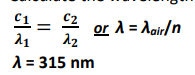 Calculate the wavelength of this light in the glass. 
or  λ = λair/nλ = 315 nm Explain why this is happens. red light has a different refractive index / red light has a different velocity in the block / red light has a different wavelength in the block(c) What is a capacitor?  
a device that stores charge / separates charge 
Define the unit of capacitance, i.e. the farad. 
coulomb per volt 
Calculate the charge on plate A.
Q = (3 × 10–6) × 6 = (+)1.8 × 10–5 C
Calculate the charge on plate B. 
Q = –1.8 × 10–5 C
Calculate the energy stored in the capacitor. 
E = ½CV2 = 5.4 × 10–5 JCalculate the charge that is now on plate A.
[+]1.8 × 10–5 C
Calculate the charge that is now on plate B.
–1.8 × 10–5 C
Calculate the charge that is now on plate X. [+]1.2 × 10–5 C
Calculate the charge that is now on plate Y.[-]1.2 × 10–5 C
Calculate the capacitance of a single capacitor 
Q = 3 × 10–5 C
5 µF(d) What is meant by nuclear fission? 
the splitting of a large nucleus into two smaller nuclei [with the release of neutrons/energy]
Is this a spontaneous nuclear reaction or an induced nuclear reaction?
induced
What numbers or symbols do X, Y and Z represent in the above equation? 
X = 36Y = nZ = BaCalculate the number of atoms of krypton–89 in a sample of the isotope that emits 2.0 × 105 beta particles per second. 
A = λNN = (2.0 × 105 ÷ (3.67 × 10–3) = 5.45 × 107 atomsWhat is the half‐life of krypton–89?
T½ = (ln 2)/λT½ = 188.9 s